БЛАГОВЕЩЕНСКАЯ ГОРОДСКАЯ ДУМА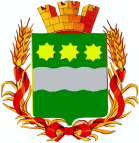 Амурской области(шестой созыв)РЕШЕНИЕ14.07.2016				                                                             № 24/71г. БлаговещенскРассмотрев внесенный мэром города Благовещенска проект решения Благовещенской городской Думы «О внесении изменений в Положение о порядке планирования приватизации муниципального имущества муниципального образования города Благовещенска, утвержденное решением Благовещенской городской Думы от 28.04.2011 № 25/42», в соответствии со статьей 35 Федерального закона от 06.10.2003 № 131-ФЗ «Об общих принципах организации местного самоуправления в Российской Федерации», статьей 20 Устава муниципального образования города Благовещенска, учитывая заключение комитета Благовещенской городской Думы по вопросам экономики, собственности и жилищно-коммунального хозяйства, Благовещенская городская Думарешила:1. Внести в Положение о порядке планирования приватизации муниципального имущества муниципального образования города Благовещенска, утвержденное решением Благовещенской городской Думы от 28.04.2011 № 25/42 (в редакции решения Благовещенской городской Думы от 30.10.2014 № 3/17), следующие изменения:1.1. В первом абзаце Раздела I, пункте 2.3 Раздела II после слов «финансовый год» дополнить словами «и плановый период» в соответствующем падеже.1.2. В пункте 2.1 Раздела II, пунктах 3.2, 3.4 Раздела III исключить слово «открытые» в соответствующих падежах.1.3. В пункт 3.1. Раздела III Положения добавить абзац следующего содержания: «При отсутствии предложений о приватизации муниципального имущества, предусмотренных пунктом 2.1. настоящего Положения, Комитетом разрабатывается план приватизации муниципального имущества, находящегося в казне, без учета требований пунктов 2.2., 2.3. настоящего Положения».    1.4. Пункт 4.3.Раздела IV Положения изложить в редакции:«4.3. Утвержденный план приватизации муниципального имущества подлежит опубликованию в соответствии с требованиями федерального законодательства.».2. Настоящее решение вступает в силу после его официального опубликования в газете «Благовещенск».3.	Контроль за исполнением настоящего решения возложить на комитет Благовещенской городской Думы по вопросам экономики, собственности и жилищно-коммунального хозяйства (А.В. Сакания).Мэр города Благовещенска                                                                  В.С. Калита         О внесении изменений в Положение о порядке планирования приватизации муниципального имущества муниципального образования города Благовещенска, утвержденное решением Благовещенской городской Думы от 28.04.2011№ 25/42